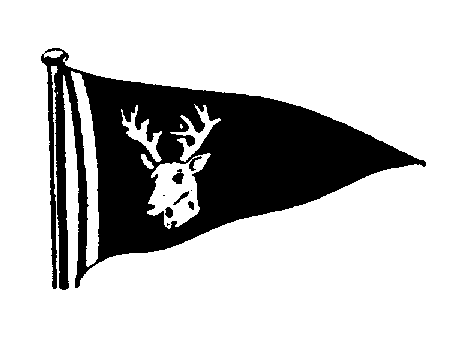 TSC Smack & Classic Yacht Race1st October 2016Name of Yacht/Smack……………………………………………………………………….Class of Yacht……………………………………………………………………………………………Handicap (Smack & Yacht) PY/OGA etc……………………………………………………Colour of ……………………………………………………………………………………………...Sail Number…………………………………………………………………………………………Contact Name……………………………………………………………………………………………Contact Address…………………………………………………………………………………………			………………………………………………………………………………………….						………………………………………………………………………………………….Contact Number…………….…………………………………………………………………………..Email…………………….………………………………………………………………………Approx. Nos. of Crew requiring food…………...……………………………………………(Just so we’ve got an idea of numbers.)Please enclose your entry fee of £10.00. Cheques should be made payable to Tollesbury Sailing Club and returned to the address below.Race instructions, entry forms etc. are also available on the Tollesbury Sailing Club website www.tollesburysc.com , from the address below or from the committee boat on the day.Kees Spitters9  CO4 0AJTel:  07860 - 731 403Email : 	ksp@codeway.com		kees.spitters@ntlworld.com